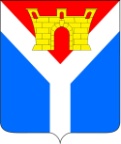 АДМИНИСТРАЦИЯ УСТЬ-ЛАБИНСКОГО ГОРОДСКОГО ПОСЕЛЕНИЯУСТЬ-ЛАБИНСКОГО РАЙОНАПОСТАНОВЛЕНИЕот 15.07.2020						                                       № 448	город  Усть-ЛабинскОб ограничении дорожного движения транспортных средств попереулку Попова  (на перегоне между улицей  Заводская и Краснофорштадская) в городе Усть-ЛабинскеВ соответствии с Федеральным законом от 10 декабря 1995 года 
№ 196 - ФЗ «О безопасности дорожного движения», руководствуясь статьями 7 и 14 Федерального закона от 6 октября 2003 года № 131-ФЗ «Об общих принципах организации местного самоуправления в Российской Федерации, в целях обеспечения безопасности дорожного движения в период проведения работ по газоснабжению домовладения по переулку Попова  (на перегоне между улицей  Заводская и Краснофорштадская) в городе   Усть-Лабинске», 
п о с т а н о в л я ю:1. Ограничить дорожное движение транспортных средств по переулку Попова  (на перегоне между улицей  Заводская и Краснофорштадская) в городе Усть-Лабинске с 20 июля 2020 года по 25 июля 2020 года.2. Рекомендовать ОМВД России по Усть-Лабинскому району (Артюков) обеспечить контроль за соблюдением Правил дорожного движения в рамках реализации мероприятий по ограничению дорожного движения по переулку Попова  (на перегоне между улицей  Заводская и Краснофорштадская) в городе Усть-Лабинске.3. Отделу по общим и организационным вопросам администрации 
Усть-Лабинского городского поселения Усть-Лабинского района (Владимирова) обнародовать настоящее постановление путем размещения его 
на официальном сайте администрации Усть-Лабинского городского поселения Усть-Лабинского района в информационно-коммуникационной сети «Интернет» www.gorod-ust-labinsk.ru.4. Контроль за выполнением настоящего постановления возложить 
на  заместителя главы Усть-Лабинского городского поселения Усть-Лабинского района В.А. Королева.5. Постановление вступает в силу на следующий день после его обнародования.ГлаваУсть-Лабинского городского поселенияУсть-Лабинского района                                                                С.А. Гайнюченко